ANEXO IITERMO DE RESPONSABILIDADENOME OU RAZÃO SOCIAL: ENDEREÇO: BAIRRO: CNPJ:INSCRIÇÃO MUNICIPAL:REPRESENTANTE LEGAL:CPF: RG: ENDEREÇO: Declaro que recebi, nesta data, senha da empresa acima qualificada, a qual permite acesso aos serviços disponibilizados na Internet – ISS WEB, pela Secretaria Municipal de Fazenda– Divisão de Receitas da Prefeitura Municipal de Centralina – MG.Tenho conhecimento que o acesso às informações por meio desta senha é de minha inteira responsabilidade, comprometendo-me a zelar pelo absoluto sigilo e, também, a solicitar o respectivo cancelamento, caso ocorra qualquer alteração da representatividade legal, que hoje detenho.Por ser verdade, firmo o presente Termo de Compromisso.Centralina – Minas Gerais, ____ de _______________ de _____.EMPRESA OU PROFISSIONAL CONTÁBIL:Nº CRC:CNPJ/CPF: INSCRIÇÃO MUNICIPAL:REPRESENTANTE LEGAL:CPF:RG:ENDEREÇO: ASSINATURA: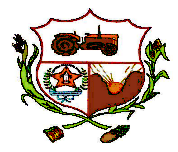 PREFEITURA MUNICIPAL DE CENTRALINASecretaria Municipal de FazendaDivisão de ReceitasPraça: Alceu Virgílio dos Santos, nº 1 - Centro -  (34)  3267-8000www.centralina.mg.gov.br      contato@centralina.mg.gov.br